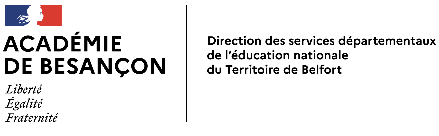 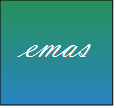 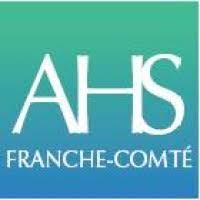 Equipe Mobile d’Appui à la ScolarisationFiche de saisine premier degréNB : Pour une meilleure lisibilité, privilégiez la transcription des éléments en version informatiqueDocument à retourner complété aux adresses suivantes :emas.aunfc@ahs-fc.fr / pauline.lardier@ahs-fc.fr / Ien de circonscription / ce.ien-ash.dsden90@ac-besancon.fr Personne à l’origine de la demande Nom Prénom :Fonction :@ : : Nom Prénom :Fonction :@ : : Date de la demande :Etablissement scolaire concerné L’établissement :L’établissement :Nom du responsable d’établissement :@Jour(s) de disponibilité pour le premier contact :Equipe de circonscription  IEN : Conseiller pédagogique : IEN : Conseiller pédagogique : IEN : Conseiller pédagogique : PIAL de référence Nom et coordonnées du coordinateur : Nom et coordonnées du coordinateur : Réseau d’éducation :Nature de la demande□ Appui et conseil en cas de difficulté avec un élève en situation de handicap avéré ou suspecté □ Sensibilisation pour les professionnels des établissements scolaires□ Appui et conseil en cas de difficulté avec un élève en situation de handicap avéré ou suspecté □ Sensibilisation pour les professionnels des établissements scolaires□ Appui et conseil en cas de difficulté avec un élève en situation de handicap avéré ou suspecté □ Sensibilisation pour les professionnels des établissements scolairesSi la demande concerne un élèveNom Prénom :                                                          M.□      F.□Date de naissance :       /        /               Classe :Nom Prénom :                                                          M.□      F.□Date de naissance :       /        /               Classe :Nom Prénom :                                                          M.□      F.□Date de naissance :       /        /               Classe :Famille ou responsable légal Information donnée à la famille :□ Oui, le……………… (date)□ NonInformation donnée à la famille :□ Oui, le……………… (date)□ NonCoordonnées :@ Equipe scolaire Nom de l’enseignant : @Nom de l’enseignant : @Nom de l’AESH :Coordonnées : Individualisée □Mutualisée □ Equipe périscolaire Concernée par la demande :□ oui □ non Concernée par la demande :□ oui □ non Nom et coordonnées : Reconnaissance de la situation de handicap □ oui □ 1ère demande en cours d’étude par la MDPH□ démarche évoquée mais non réalisée□ nonNature des notifications ou demandes en cours : AESH, ULIS, établissement médico-social (DAME, DITEP (ex-SESSAD ou IME)) :Nature des notifications ou demandes en cours : AESH, ULIS, établissement médico-social (DAME, DITEP (ex-SESSAD ou IME)) :Enseignant référent Ressources EN sollicitées en amont avec noms et coordonnées (médecin scolaire, psychologue, conseiller pédagogique, intervenants du RASED, etc..)Partenaires hors EN identifiés avec noms et coordonnées (service de soins, service médico-social, service social, professionnel libéral, etc..)Constats motivant la demande : difficultés rencontrées, points d’appui.Actions et aménagements déjà mis en place Quelles sont vos attentes ? Eléments de la circonscription :   Eléments nécessaires à transmettre à l’EMAS : Possibilité d’un échange téléphonique avec la cheffe de projetEléments nécessaires à transmettre à l’EMAS : Possibilité d’un échange téléphonique avec la cheffe de projetEléments nécessaires à transmettre à l’EMAS : Possibilité d’un échange téléphonique avec la cheffe de projet